§1.1-gedrag: alles wat dieren/mensen doen of laten-gedrag ontstaat door inwendige of uitwendige prikkels (motiverende factor)-drempelwaarde: de motivatie die hoog genoeg moet zijn voor een bepaald gedrag -Bekijk bron 1:Gedragseenheid: verschillende elementen in gedragGedragsketen: gedragseenheden in de zelfde volgordeGedragssysteem: gedragsketens die samen worden gevormdGedrag: gedragssystemen die samen worden gevormd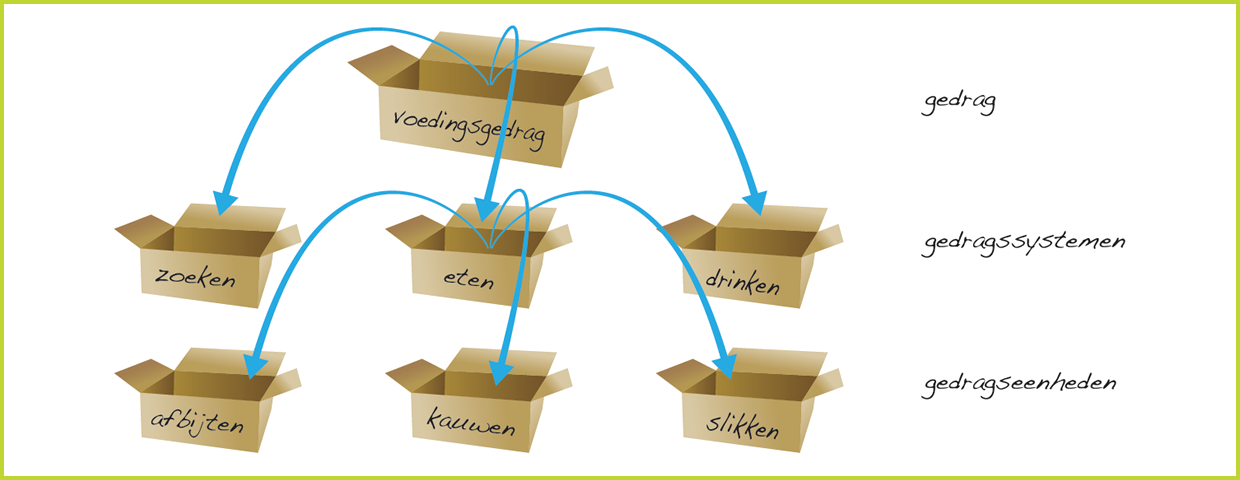 §1.2-sleutelprikkel: uitwendige prikkel die steeds een bepaald gedrag oproept- supernormale prikkel: een versterkte sleutelprikkel- inprenten: erfelijk gedrag dat alleen in een gevoelige periode net na de geboorte plaatsvindt-antropomorf: subjectieve menselijke benadering van het dierengedrag-ethologie: onderzoek naar dierengedrag§1.3- signalen: prikkels die zijn bedoeld om het gedrag van soortgenoten te beïnvloeden- ritueel: vaste gedragsketen als voorbereiding van het eigenlijke gedrag (bv. Baltsen  paringsgedrag)-conflictgedrag: 2gedragssystemen die met elkaar in conflict zijnAmbivalent gedrag: gedrag dat elementen van 2 tegengestelde gedragssystemen afwisselt (bv. Aanval en vlucht gedrag)Oversprong gedrag: gedrag dat niet bij de situatie past (bv. Krabben aan het hoofd als je iets niet weet)Om gericht gedrag: agressiviteit op iets anders richten (bv. Deur dicht gooien terwijl je boos bent op je vader)§1.4- gewenning: dieren en mensen reageren niet meer op een bepaalde prikkel - imitatie: dieren doen gedrag van soortgenoten na- associatief leren: dieren die het verband tussen 2 prikkels begrijpen-conditioneren: leren door beloning of strafKlassieke conditionering: dieren leggen verband tussen 2 verschillende prikkels (denk aan Pavlov’ s onderzoek met honden)Operante conditioneren: dieren krijgen beloning voor iets dat ze goed hebben gedaan. Ze krijgen straf voor iets dat ze niet goed hebben gedaan.Trial-and-error: gedrag dat per ongeluk het gewenste resultaat oplevert. (bv. Als je een nieuwe telefoon hebt, om die gewoon uit te proberen)§1.5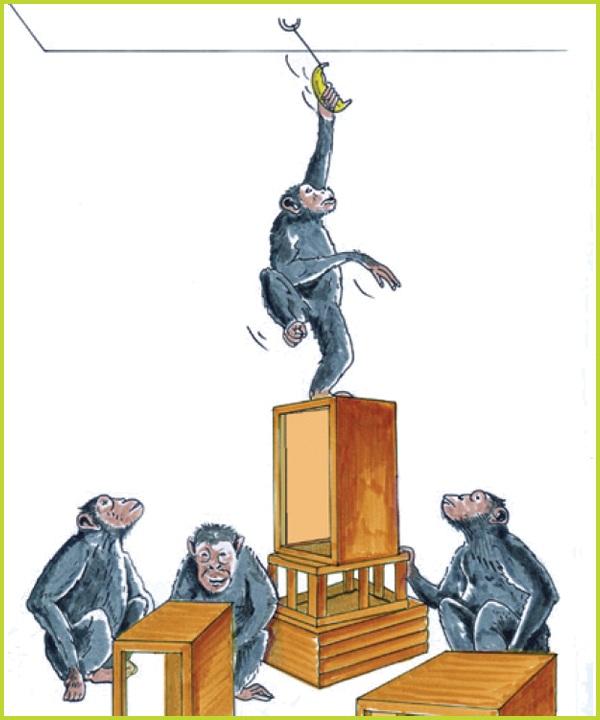 -cultuur: overdracht van regels, normen, waarden, activiteiten en gewoonten van ouders op kinderen- inzicht: leren door het leggen van verbanden tussen oorzaak-gevolg in nieuwe gebeurtenissen of situaties (bron 2)- inlevingsvermogen: samenwerken van dieren/mensen en sociaal gedrag te vertonen§2.1-soorten bestaan uit organismen als: 	1. ze onderling vruchtbare nakomelingen kunnen krijgen2. ze grote overeenkomsten in eigenschappen,  gedrag en leefgebied hebben- wetenschappelijke naam van een soort heeft 2 delen:		1. De geslachtsnaam (hoofdletter)								2. soortaanduiding(bv. Taraxacum officinale = paardenbloem)- in de taxonomie delen biologen soorten in op basis van; soort, geslacht, familie, orde, klasse, rijk (bron 3)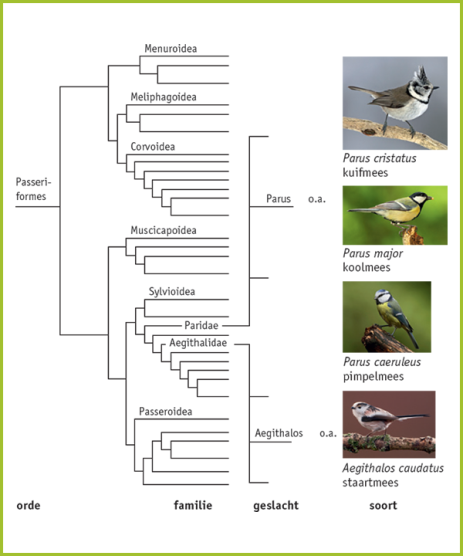 §2.2-populatie: organismen van dezelfde soort in een bepaald gebied- versnippering: afname van een populatie. Dit komt door dat organismen elkaar niet meer kunnen bereiken om zich voort te planten-ontsnippering: het tegen gaan van de versnippering (bv. Dassentunnels, paddenschermen, vistrappen)§2.3-habitat: natuurlijke leefomgeving van een soort-niche: invloed die een soort heeft op een ecosysteem-tolerentiecurve: grafiek die de optimumwaarde van een soort aangeeft (bron 4)-optimumwaarde: meest gunstige omstandigheden voor een soort in een bepaald gebied- soorten planten zich het meest voor met de gunstigste eigenschappen combinatie van een soort om de overlevingskans van hun nakomelingen zo groot mogelijk te maken§2.4-predatie: het vangen en eten van dieren. De populatie van prooi-predator houden elkaar in evenwicht- voedselketens bestaan uit opeenvolgende organismen die elkaar eten waarbij  organische stoffen met energie van de ene soort naar de ander gaan (bron 5)-  voedselweb: serie met elkaar verbonden voedselketens (bron 6)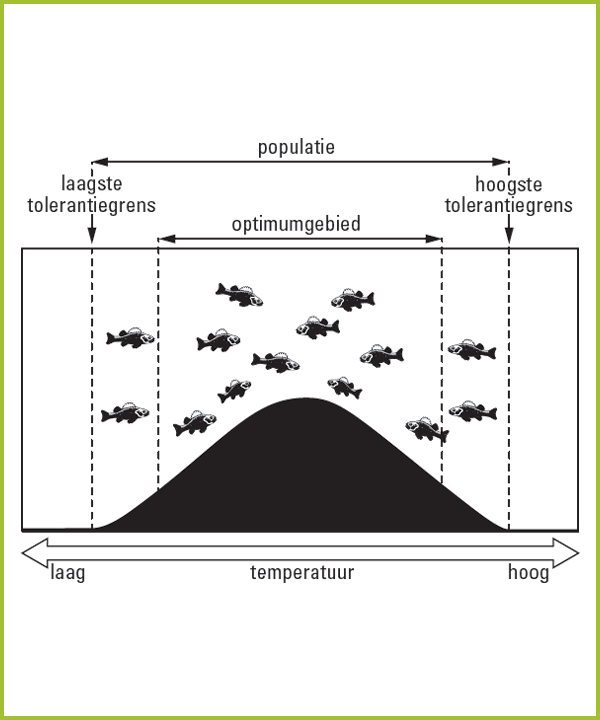 - accumulatie: ziekten kunnen voedselketens verstoren. Gifstoffen in voedselketens leiden vaak tot de dood van dieren boven aan de voedselketen omdat het gif zich op hoopt in de weefsels- symbiose: langdurige relaties tussen soortenCommensalisme: een gast leeft op/in  de gastheer (+)Mutualisme: een gast leeft op/in de gastheer (+)Parasitisme: een kleine gast leeft op/ in de gastheer (-)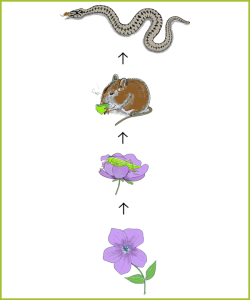 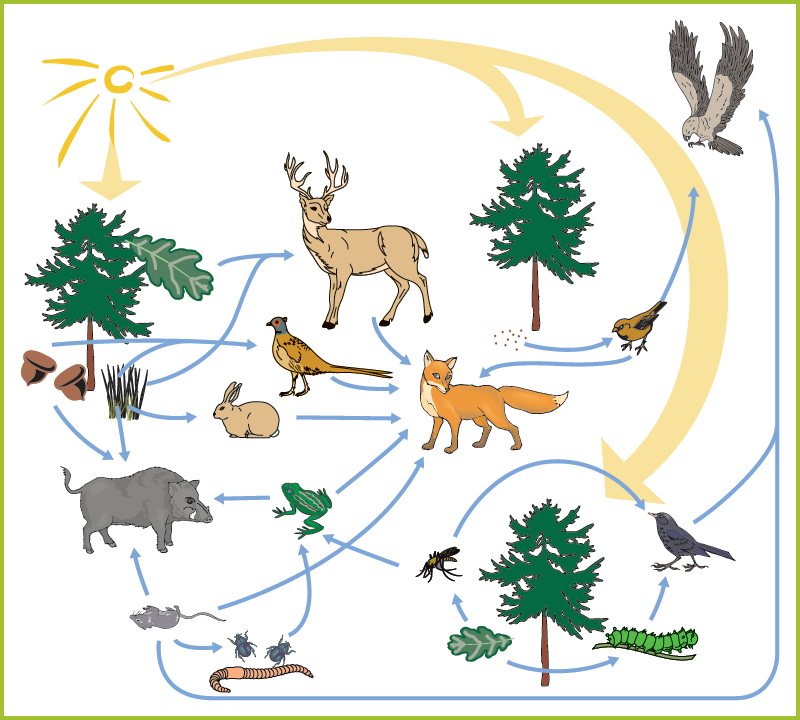 